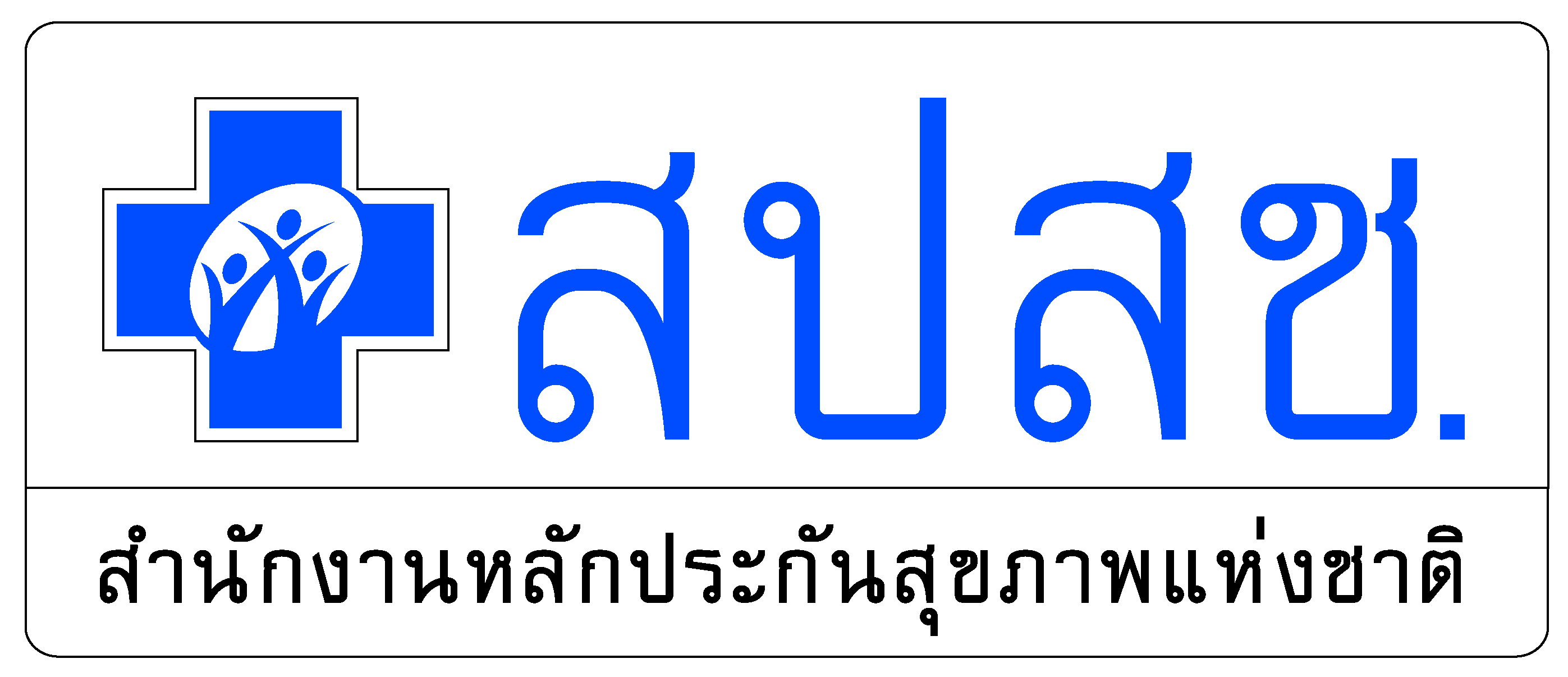 คู่มือบันทึกการรักษาผู้ติดเชื้อที่รับดูแลโควิด-19 กรณี Home isolation หรือ Community isolationคำชี้แจง แบบฟอร์มนี้สำนักงานหลักประกันสุขภาพแห่งชาติ (สปสช.) จัดทำขึ้นเพื่อให้หน่วยบริการหรือสถานบริการ ใช้เป็นแนวทางในบันทึกข้อมูลที่เกี่ยวข้องกับการดูแลรักษาผู้ติดเชื้อ Covid-19 ที่เข้ารับการรักษาแบบ Home isolation หรือ Community isolation เพื่อให้เป็นแนวทางในการบันทึกเวชระเบียน โดยอ้างอิงข้อมูลมาจากแนวทางฯของราชวิทยาลัยเวชศาสตร์ครอบครัว ทั้งนี้หากหน่วยบริการมีระบบบันทึกการดูแลรักษากรณีดังกล่าวในรูปแบบอื่น เช่น โปรแกรม หรือสื่ออิเลกทรอนิกส์ เป็นต้น หากมีข้อมูลครบถ้วนตามแนวทางที่ สปสช.กำหนด ก็สามารถใช้ข้อมูลนั้นเป็นหลักฐานประกอบการเบิกจ่ายค่าบริการสาธารณสุข และเพื่อรองรับการตรวจสอบได้คำอธิบายรายละเอียดข้อมูล                       ความหมาย/คำจำกัดความ/แนวทางในการบันทึกข้อมูลทั่วไปข้อมูลทั่วไปชื่อหน่วยบริการหมายถึง  ชื่อหน่วยบริการที่รับผู้ติดเชื้อไว้ดูแลรักษา รหัสหน่วยบริการหมายถึง  เลขรหัสสถานพยาบาล  5 หลัก ถ้าไม่มีไม่ต้องใส่วันที่รับบริการหมายถึง  วันที่รับผู้ติดเชื้อที่ไว้ในความดูแลวันที่จำหน่ายหมายถึง  วันที่ผู้ติดเชื้อที่รับดูแลพ้นจากความดูแล หรือส่งต่อชื่อ-นามสกุล  หมายถึง  ชื่อผู้ติดเชื้อที่รับดูแลPIDหมายถึง   เลขประจำตัวประชาชน 13 หลักของประชาชนไทย หรือเลขประจำตัวกรณีต่างด้าว หรือหมายเลข passport ของชาวต่างชาติของผู้ติดเชื้อที่รับดูแลเพศหมายถึง  เพศของผู้ติดเชื้อที่รับดูแลอายุหมายถึง  อายุของผู้ติดเชื้อที่รับดูแล ระบุเป็นปีสิทธิ หมายถึง  สิทธิในการรับบริการสาธารณสุขของผู้ติดเชื้อที่รับดูแลการบันทึก   ให้ใส่เครื่องหมาย √ ลงใน  หน้าช่องสิทธิการรักษา      □ UC = มีสิทธิในระบบหลักประกันสุขภาพถ้วนหน้า      □ ประกันสังคม = มีสิทธิประกันสังคม      □ กรมบัญชีกลาง = มีสิทธิกรมบัญชีกลาง      □ อื่น ๆ = มีสิทธิการรักษาอื่นนอกเหนือจากที่ระบุ เช่น สิทธิรัฐวิสาหกิจ ต่างชาติ เป็นต้นที่อยู่ปัจจุบันหมายถึง  ที่อยู่ปัจจุบันของผู้ติดเชื้อที่รับดูแล ให้ระบุที่อยู่โดยละเอียด (จำเป็นต้องระบุ)เบอร์โทรหมายถึง  เบอร์โทรศัพท์ของผู้ติดเชื้อที่รับดูแล หรือญาติที่สามารถติดต่อได้ (จำเป็นต้องระบุ)ID Line (ถ้ามี)หมายถึง  ไอดีไลน์ของผู้ติดเชื้อที่รับดูแล (ถ้ามี) ถ้าไม่มีไม่ต้องใส่อาการสำคัญหมายถึง  อาการที่นำผู้ติดเชื้อที่รับดูแลมาโรงพยาบาลผู้บันทึกข้อมูล (พยาบาล/แพทย์)หมายถึง  ชื่อซักประวัติและบันทึกข้อมูล เป็นพยาบาลหรือแพทย์ ให้ระบุชื่อและนามสกุลเลขใบประกอบวิชาชีพหมายถึง  เลขใบประกอบวิชาชีพของแพทย์ หรือ พยาบาลผู้บันทึกข้อมูลการซักประวัติเพื่อประเมินอาการแรกรับ หมายถึง  การซักประวัติเพื่อประเมินอาการผู้ติดเชื้อที่ดูแล แรกรับการซักประวัติเพื่อประเมินอาการแรกรับ หมายถึง  การซักประวัติเพื่อประเมินอาการผู้ติดเชื้อที่ดูแล แรกรับอาการสำคัญที่บ่งว่าน่าจะเกิดอาการรุนแรง หมายถึง ซักประวัติเพื่อประเมินว่าผู้ติดเชื้อที่รับดูแลมีอาการสำคัญที่บ่งว่าน่าจะเกิดอาการรุนแรง โดยให้ถามทุกข้อ ถ้าพบว่าข้อใดที่มีอาการ วิธีบันทึก ให้ใส่เครื่องหมาย √ ในช่อง  หน้าข้อที่มีอาการเท่านั้น โดยสามารถเลือกได้มากว่า 1 อาการ ตัวอย่างข้อมูล□ ไอเยอะ (sever cough) □ แน่นหน้าออก (chest tightness) มีอาการหายใจติด ๆ ขัดอยู่ที่คอ หายใจแล้วจุกตรงกลาง หรือหายใจแล้วสะดุด □ ทานอาหารไม่ได้ (poor appetite) □ อ่อนเพลียมาก (fatigue) □ ไข้ตลอดทุกวันในช่วงที่มีอาการ (persistent fever) ตลอด 5-6 วันที่สังเกตอาการ ปัจจัยเสี่ยงต่อการเกิดอาการรุนแรงหมายถึง ประวัติหรืออาการของผู้ติดเชื้อที่รับดูแลที่เป็นปัจจัยเสี่ยงต่อการเกิดอาการรุนแรง โดยให้ถามทุกข้อ การบันทึก ให้ใส่เครื่องหมาย √ ในช่อง  หน้าข้อที่มีอาการเท่านั้นโดยสามารถเลือกได้มากว่า 1 รายการตัวอย่างข้อมูล□ Age > 60 ปี     □ COPD (โรคปอดอุดกั้นเรื้อรัง (Chronic Obstructive Pulmonary Disease,)include chronic lung disease  □ CKD (โรคไตวายเรื้อรัง)□ Chronic Heart disease□ CVA (โรคหลอดเลือดสมอง)□ T2DM (โรคเบาหวานชนิดที่ 2 (Type 2 Diabetes Mellitus) * ส่วนใหญ่จะเกิดอาการรุนแรง จะมี pneumonia เกือบทุกคนในผู้ติดเชื้อที่รับดูแลที่ติดเชื้อ ยกเว้นผู้ติดเชื้อที่รับดูแลที่มี T2 DM แต่ได้รับการฉีดวัคซีน □ BMI (ค่าดัชนีมวลกาย) > 30 or BW > 90 kg (มี BMI > 30 กิโลกรัม/ตารางเมตร หรือ มีน้ำหนักตัว มากกว่า 90 กิโลกรัม)□ Cirrhosis (โรคตับแข็ง)   □ Immunocompromise (ภาวะภูมิคุ้มกันต่ำ) □ Absolute lymphocyte < 1000 cell/mm3 *ถ้าพบส่วนใหญ่จะมีการเกิดอาการรุนแรง (หากได้ผลมาก่อนแล้ว)การประเมินสภาพจิตใจและภาวะซึมเศร้าหมายถึง การประเมินสภาพจิตใจโดยการสอบถามความรู้สึก และถามคำถาม 2 ข้อเพื่อประเมินภาวะซึมเศร้า โดย ตอบ ใช่ หรือ ไม่ใช่ การบันทึก ให้ใส่เครื่องหมาย √ ในช่อง  หน้าข้อประเมินพบ และระบุรายละเอียดอาการที่ประเมินได้ ตัวอย่างข้อมูล□ สภาพจิตใจ ความรู้สึก เช่น เครียดมาก โดยระบุอาการที่พบ□ ผลกระทบของความเจ็บป่วยต่อชีวิตประจำวัน เช่น ขาดรายได้ โดยระบุอาการที่พบ ตัวอย่างข้อมูล   1.ใน 2 สัปดาห์ที่ผ่านมารวมวันนี้ท่านรู้สึกหดหู่ เศร้าหรือท้อแท้สิ้นหวังหรือไม่           □ ใช่   □ ไม่ใช่   2. ใน 2 สัปดาห์ที่ผ่านมารวมวันนี้ท่านรู้สึก เบื่อ ทำอะไรก็ไม่เพลิดเพลินหรือไม่          □ ใช่   □ ไม่ใช่ตรวจร่างกายแรกรับ หมายถึง การตรวจร่างกายครั้งแรก โดยการชั่งน้ำหนัก วัดส่วนสูง วัดไข้ ชีพจร ความดันโลหิต การบันทึก     น้ำหนัก = น้ำหนักตัวปัจจุบัน หน่วยเป็นกิโลกรัม     ส่วนสูง = ส่วนสูง หน่วยเป็นเซนติเมตร     BT = อุณหภูมิร่างกาย หน่วยเป็นองศาเซลเซียส         PR = อัตราการเต้นของหัวใจ หน่วยเป็นครั้ง / นาที     RR = อัตราการหายใจ หน่วยเป็นครั้ง / นาที     BP = ความดันโลหิต หน่วยเป็นมิลลิเมตรปรอท     ประจำเดือนครั้งสุดท้าย (LPM) = ระบุวันที่ประจำเดือนมาวันแรกของเดือนล่าสุด (เฉพาะหญิงวัยเจริญพันธุ์)Test Exercise Induce Hypoxia testหมายถึง การทดสอบภาวะออกซิเจนต่ำในเลือดขณะออกกำลัง อาจนอนหงายแล้วปั่นขาแบบปั่นจักรยาน นาน 3 นาที หรือเดินข้างเตียงนาน 3 นาทีขึ้นไป แล้ววัด SpO2 ลดลง มากกว่าหรือเท่ากับ 3การบันทึก     ค่า O2 sat…….…%  (ก่อน)) = บันทึกค่าที่วัดได้ก่อนทำ     ค่า O2 sat….........%  (หลัง) = บันทึกค่าที่วัดได้หลังออกกำลัง 3 นาที    Test ให้ผลบวก (SpO2 drop >= 3) นำค่า O2 sat ที่วัดได้ก่อนและหลัง ลบกัน  ค่าที่ได้ มากกว่าหรือเท่ากับ 3 ให้ใส่เครื่องหมาย √ ในช่อง  ใช่            ถ้าน้อยกว่า 3 ให้ใส่เครื่องหมาย √ ในช่อง  ไม่ใช่ตัวอย่าง    O2 sat 99...% (ก่อน) O2 sat…..96...%  (หลัง)    Test ให้ผลบวก (SpO2 drop >=3)  □ ใช่   □ไม่ใช่ผล Labหมายถึง ผลการตรวจทางห้องปฏิบัติการของผู้ติดเชื้อที่รับดูแลที่มีอยู่เดิม หรือตรวจใหม่ ได้แก่ Chest X-ray ผลตรวจภาพรังสีทรวงอก กรณีที่มีผลตรวจ ให้ระบุ การบันทึก  ให้ใส่เครื่องหมาย √ ในช่อง  ไม่มี กรณีไม่มีผลตรวจ                ให้ใส่เครื่องหมาย √ ในช่อง  มี กรณีที่มีผลตรวจ และ ให้ใส่เครื่องหมาย √ ในช่อง  ปกติ กรณีมีผลตรวจ ปกติ         ให้ใส่เครื่องหมาย √ ในช่อง  ผิดปกติ กรณีผลตรวจผิดปกติ  …(ให้ระบุว่าผิดปกติอย่างไร)         ผลตรวจคัดกรองหมายถึง การตรวจคัดกรองเพื่อยืนยันว่าติดเชื้อ Covid ซึ่งอาจตรวจด้วยวิธี Rapid antigen test หรือ RT-PCR หรือตรวจทั้งสองอย่าง โดยให้ระบุวิธีการตรวจ วันที่ตรวจ และชื่อหน่วยตรวจ พร้อมระบุรายละเอียดผลการตรวจ กรณีตรวจโดยวิธี RT-PCR การบันทึก - ให้ใส่เครื่องหมาย √ ในช่อง  Rapid antigen test กรณี ตรวจด้วยวิธี Rapid antigen test และระบุวันที่ตรวจ..................และชื่อ หน่วยที่คัดกรอง.......  -ให้ใส่เครื่องหมาย √ ในช่อง  RTPCR และให้ระบุผลการตรวจในช่อง ผล....เช่น บวกหรือลบ ระบุวันที่ตรวจ................. และระบุชื่อหน่วยที่คัดกรอง.............  การเตรียมอุปกรณ์และยาหมายถึง ยาและอุปกรณ์ที่หน่วยบริการส่งต่อให้ผู้ติดเชื้อที่รับดูแล ขณะรักษาตัวที่บ้านการบันทึก ให้ใส่เครื่องหมาย √ ในช่อง  เฉพาะรายการที่จัดเตรียมให้เท่านั้น กรณีที่ผู้ติดเชื้อที่รับดูแลจัดหาด้วยตัวเองไม่ต้องบันทึก เลือกได้มากกว่า 1 รายการ ตัวอย่างข้อมูล     □ปรอทวัดไข้                     □ เครื่องพ่นยา                           □ เครื่องวัด O2 ปลายนิ้ว      □  ยา                           □ เครื่องผลิตออกซิเจน         □ หน้ากากอนามัย     □  ถุงแดงคำสั่งการรักษาหมายถึง คำสั่งของแพทย์ที่สั่งการรักษา โดยแพทย์ต้องประเมินระดับความรุนแรงของโรคตามอาการว่าผู้ติดเชื้อ และสั่งยา/การส่งตัวตามระดับความรุนแรงของโรค โดยมีการแบ่งระดับความรุนแรงดังนี้      Level 1 (green) = ไม่มีปัจจัยเสี่ยง อาการไม่รุนแรง หรือไม่มีอาการ      Level 2 (Yellow) = มีปัจจัยเสี่ยง หรืออาการแสดง (ไข้สูง แน่นหน้าอก ไอ ไอเป็นเลือด)      Level 3 (Red) = ภาวะขาดออกซิเจนการบันทึก      ให้ใส่เครื่องหมาย √ ในช่อง  ระดับความรุนแรงของแต่ละระดับ และให้ใส่เครื่องหมาย √ ในช่อง  รายการยาหรือการรักษาใต้ช่องของระดับความรุนแรงที่ประเมินได้ ที่แพทย์สั่งการรักษากรณีที่มีรายการยา หรือการสั่งการรักษาอื่นๆที่นอกจากรายการที่กำหนดให้บันทึกใน  ยาคนไข้ที่จำเป็นต้องใช้อื่นๆ พร้อมระบุรายละเอียด..........ใน      Level 1 (green) หรือ ในช่องว่าง........ในLevel 3 (Red)ทั้งนี้สามารถเลือกระดับความรุนแรงได้มากกว่า 1 ระดับ ตามการเปลี่ยนแปลงของผู้ติดเชื้อให้ใส่เครื่องหมาย √ ในช่อง □ Refer รพ................................. กรณีที่ต้องส่งตัวผู้ติดเชื้อเข้ารับการรักษาในโรงพบาบาลเนื่องจากอาการเปลี่ยนแปลงแย่ลงให้ระบุ โรงพยาบาลที่ส่งตัวผู้ติดเชื้อเข้ารับการรักษา และให้ลงชื่อแพทย์ผู้สั่งการรักษาทุกครั้งที่มีการสั่ง หรือเปลี่ยนแปลงการรักษาตัวอย่าง□  Level 1 (green) สีเขียว     □ ฟ้าทะลายโจร แคปซูล   9 tabs po tid ac # 135 tabs      □ Paracetamol (500)  1 tab po prn q 6 hrs for fever # 20 tabs        □ Dextromethorphan  1  tab po tid pc # 20 tabs         □ CPM  1 tab po tid pc # 10 tabs      □ Lorazepam (0.5)  1  tab po prn/hs for insomnia  # 10 tabs      □ ยาผู้ติดเชื้อที่รับดูแลที่จำเป็นต้องสั่งเพิ่ม     □  Miracid 1 cap po ac # 20 capsแบบยินยอมเข้ารับการรักษาหมายถึง แบบบันทึกการรับทราบข้อมูลและยินยอมรับการรักษาของผู้ติดเชื้อ ด้วยวิธีดูแลตัวเองที่บ้าน (Home isolation /community isolation)  โดยอาจบันทึกคำยินยอมของผู้ติดเชื้อที่รับดูแลผ่านระบบการสื่อสารทางไกล เช่น โทรศัพท์ หรือ สื่ออิเล็กทรอนิกส์       ผ่าน เบอร์โทรศัพท์ = ผู้ติดเชื้อที่รับดูแลได้รับฟังคำอธิบาย และให้ความยินยอมรักษา ผ่านทางโทรศัพท์     สื่ออิเลกทรอนิกส์ = ผู้ติดเชื้อที่รับดูแลได้รับฟังคำอธิบาย และให้ความยินยอมรักษา ผ่านสื่ออิเล็กทรอนิกส์ เช่น Line VDO call เป็นต้นการบันทึก   ลงชื่อผู้ติดเชื้อที่รับดูแล/ญาติ ......(ระบุชื่อตัวและนามสกุลที่อ่านออก ของ ผู้ติดเชื้อที่รับดูแลหรือญาติ)   ลงชื่อพยาน.... (ระบุชื่อตัวและนามสกุล ของบุคลากรผู้ให้บริการ)   ผ่าน เบอร์โทรศัพท์..  (ระบุเบอร์โทรของผู้ติดเชื้อที่รับดูแล และผู้ให้ข้อมูล และเวลาที่โทร)    หรือ สื่ออิเลกทรอนิกส์.(ระบุชื่อสื่อที่ใช้ติดต่อ โดยเก็บภาพหน้าจอไว้เป็นเป็นหลักฐาน)   วันที่  (ระบุวันที่ที่ผู้ติดเชื้อที่รับดูแลให้การยินยอม) ปัญหาและการวินิจฉัยอื่น ๆ  / Planหมายถึง ปัญหาและคำวินิจฉัยอื่น ๆ เพิ่มเติม  และการวางแผนให้การดูแลรักษา (ถ้าไม่มีไม่ต้องใส่)การบันทึก ระบุปัญหาและคำวินิจฉัย และบันทึกการวางแผนการดูแลรักษา เป็นรายข้อ การติดตามประเมินอาการรายวันหมายถึง  การติดตามประเมิน body temperature และ O2 sat  การให้ยา การประเมินและให้คำแนะนำเกี่ยวกับสุขภาพหรือจิตใจ รวมถึงบันทึก progress note ของแพทย์ หรือบันทึกการพยาบาล กรณีที่มีอาการเปลี่ยนแปลง ซึ่งต้องประเมินทุกวัน ตั้งแต่เริ่มต้นดูแลวันที่ 1 – 14 หรือ ตามแนวทางที่กระทรวงสาธารณสุขกำหนด การบันทึก  Day = วันเริ่มต้นการรักษา วันแรก ถึงวันที่ 14   วัน/เดือน/ปี  = ระบุวันที่ /เดือน / ปี พ.ศ. ที่ประเมิน  BT  (oC) = บันทึกอุณหภูมิร่างกาย  O2 sat (%)  = ระบุค่าออกซิเจนที่ปลายนิ้ว  Medication = ระบุชื่อยาที่ผู้ติดเชื้อที่รับดูแลได้รับในวันนั้นๆ กรณีที่ไม่มีการสั่งการรักษาไม่ต้องบันทึก  Patient Educate & Psychosocial Support / Progress Note = บันทึกการให้คำแนะนำด้านสุขภาพ หรือจิตใจ รวมถึง Progress note ของแพทย์ในการณีที่มีอาการเปลี่ยนแปลง  ผู้ประเมิน = ลงชื่อผู้ประเมินในแต่ละวัน Psychological problemหมายถึง ปัญหาทางจิตใจของผู้ติดเชื้อที่รับดูแลขณะรักษาตัวที่บ้านการบันทึก ให้ใส่เครื่องหมาย √ ในช่อง  หน้าข้อที่เป็นปัญหาทางด้านจิตใจของผู้ติดเชื้อที่รับดูแล □ Depression (อาการซึมเศร้า)□ ความวิตกกังวล □ stigma (การถูกตีตรา)□ อื่นๆ.....ระบุปัญหาอื่นๆ นอกเหนือจากที่มีให้เลือก.........ตัวอย่าง □ Depression (อาการซึมเศร้า)□ ความวิตกกังวล □ stigma (การถูกตีตรา)□ อื่นๆ.....Plan supportหมายถึง แผนการดูแลตามปัญหาทางจิตใจตามที่ประเมินได้จากหัวข้อ Psychological problem กรณีที่ไม่มีไม่ต้องบันทึก การบันทึก  ให้ใส่เครื่องหมาย √ ในช่อง  หน้าหัวข้อแผนการดูแลทางด้านจิตใจของผู้ติดเชื้อที่รับดูแล □ ให้คำปรึกษาเบื้องต้น และวางแผนติดตามอาการ□ รับฟัง ให้กำลังใจ สะท้อนความรู้สึกผู้ติดเชื้อที่รับดูแล□ ….ให้ระบุคำแนะนำ หรือการดูแลอื่นๆ นอกเหนือจากที่มีให้เลือก..............................      ต้องการ ปรึกษา  □ จิตแพทย์  □ นักจิตบำบัด  (ให้ใส่เครื่องหมาย √ ในช่อง  )ตัวอย่าง□ ให้คำปรึกษาเบื้องต้น และวางแผนติดตามอาการ□ รับฟัง ให้กำลังใจ สะท้อนความรู้สึกผู้ติดเชื้อที่รับดูแล□ …...............................   ต้องการ ปรึกษา  □  จิตแพทย์  □ นักจิตบำบัด  บันทึกการรับประทานยาขณะรักษาที่บ้านหมายถึง บันทึกการใช้ยาเฉพาะที่ใช้สำหรับการรักษาผู้ติดเชื้อ Covid  โดยระบุชื่อยาที่ได้รับ วันเริ่มต้น และวันสิ้นสุด การบันทึก ให้ใส่เครื่องหมาย √ ในช่อง  หน้าชื่อยาที่ผู้ติดเชื้อที่รับดูแลได้รับ พร้อมระบุวันที่เริ่มใก้ยาและวันที่หยุดการให้ยา□ ฟ้าทะลายโจร เริ่มวันที่..ระบุวันเดือนปีที่เริ่มให้ยาวันแรก...หยุดวันที่..ระบุวันเดือนปีที่หยุดให้ยา□ Favipiravir    เริ่มวันที่............................หยุดวันที่............................□ …....ระบุชื่อยาอื่นๆ ที่ผู้ติดเชื้อที่รับดูแลได้รับ วันเริ่มต้น และสิ้นสุดการให้ยา.ตัวอย่าง√ ฟ้าทะลายโจร เริ่มวันที่..1/7/64...หยุดวันที่.14/7/64.□ Favipiravir    เริ่มวันที่............................หยุดวันที่............................□ ...Dextromethorphan  เริ่มวันที่.3/7/64 ...หยุดวันที่...8/7/64.........Family & Social issues      หมายถึง ประเด็นปัญหาเฉพาะด้านครอบครัวและสังคมของผู้ติดเชื้อที่รับดูแลและคนในครอบครัวเพื่อนำมาใช้ในการวางแผนการดูแลให้สอดคล้องกับสภาวะของผู้ติดเชื้อการบันทึก  ให้ใส่เครื่องหมาย √ ในช่อง  หน้าหัวข้อที่เป็นปัญหา และระบุจำนวนคน ในหัวข้อที่มีให้ระบุตัวอย่าง√ 1.มีบุคคลอื่นในบ้านที่ติดเชื้อ  จำนวน..2......คน  √ 2.บุคคลในบ้านที่มีปัญหาสุขภาพที่เสี่ยงต่อการติดเชื้อรุนแรง จำนวน.. 1.....คน         □3.บุคคลอื่นที่เข้าข่าย PUI     จำนวน.......คน□4.บุคคลในครอบครัวต้องการการรักษาพยาบาล  จำนวน.......คน√  5.กลุ่มเปราะบางที่ต้องการการสนับสนุนการตรวจและการดูแลเป็นพิเศษ□6.ยากจนมาก  Plan Supportหมายถึง แผนการดูแลตามปัญหาด้านครอบครัวและสังคมของผู้ติดเชื้อที่รับดูแลตามที่ประเมินได้ในหัวข้อ Family & Social issues      การบันทึก  ให้ใส่เครื่องหมาย √ ในช่อง  หน้าหัวข้อที่เป็นแผนการดูแลให้ตรงกับปัญหาในแต่ละข้อตัวอย่าง √  1.ประเมินและรับไว้ดูแลรักษาเป็นรายใหม่  รวมทั้งให้คำแนะนำเรื่องการป้องกันการแพร่กระจายของเชื้อ√  2.การส่งต่อเพื่อประเมินการติดเชื้อ COVID 19 อย่างเร่งด่วน□3.แนะนำ/ส่งต่อเพื่อตรวจคัดกรองการติดเชื้อรายใหม่□4. ให้การรักษาพยาบาลเป็นรายใหม่√ 5.ส่งต่อเพื่อดูแล □ นักสังคมสงเคราะห์  √  นักจิตวิทยา □ long term care team ( rehabilitation /community nurse  team)  □ อื่นๆ□6.ประสานการสนับสนุนสังคมสงเคราะห์ หรือ ส่งต่อนักสังคมสงเคราะห์อาการแทรกซ้อนหมายถึง อาการแทรกซ้อนของผู้ติดเชื้อที่รับดูแลขณะเข้ารับการรักษาในครั้งนี้โดยเป็นการสรุปอาการแทรกซ้อนที่เกิดขึ้นในช่วงเวลาตั้งแต่วันแรกจนถึงวันจำหน่ายออกจากการดูแลติดตามอาการการบันทึก ให้ใส่เครื่องหมาย √ ในช่อง  หน้าหัวข้อที่เป็นอาการแทรกซ้อน หากมีอาการนอกเหนือจากนี้ ให้ใส่ √ ในช่อง  อื่นๆ แล้วระบุอาการนั้นๆตัวอย่าง√  เหนื่อย      √  ไอ□ ไข้เจ็บหน้าอก√  O2 sat < 96%√  อื่นๆ.....คลื่นไส้ อาเจียนการดูแลรักษาหมายถึง การให้การดูแลรักษาอาการแทรกซ้อนของผู้ติดเชื้อที่รับดูแล ขณะเข้ารับการรักษาในครั้งนี้ที่พบในหัวข้อ อาการแทรกซ้อนการบันทึก ให้ใส่เครื่องหมาย √ ในช่อง  หน้าหัวข้อที่เป็นการดูแลรักษา หากนอกเหนือจากนี้ ให้ใส่ √ ในช่อง  อื่นๆ แล้วระบุอาการนั้นๆ□ O2 therapy (การดูแลให้ออกซิเจน ระบุขนาดที่ให้)□ นอนคว่ำ 12-16 ชั่วโมง /วัน□ medication อื่นๆ....(ระบุชื่อยา และขนาดที่ให้)□ ประสานส่งต่อ....(ระบุชื่อโรงพยาบาลที่รับส่งต่อ)□ อื่น ๆ........(ให้ระบุการดูแลอื่นๆ ที่นอกเหนือจากนี้).....ตัวอย่าง√   O2 therapy…. 3 LPM □ นอนคว่ำ 12-16 ชั่วโมง/วัน□ medication อื่นๆ................................................√  ประสานส่งต่อ...เช่น รพ.บุษราคัม□ อื่น ๆ.....................................................................สรุปการรักษาก่อนจำหน่ายหมายถึง การประเมินอาการ สัญญาณชีพ และการสรุปสถานะผู้ติดเชื้อที่รับดูแลก่อนพ้นจากการดูแลรักษา รวมถึงการส่งตัวไปรักษาต่อการบันทึก     BT = อุณหภูมิร่างกาย หน่วยเป็นองศาเซลเซียส         PR = อัตราการเต้นของหัวใจ หน่วยเป็นครั้ง / นาที     RR = อัตราการหายใจ หน่วยเป็นครั้ง / นาที    อาการ = บันทึกอาการผู้ติดเชื้อที่รับดูแลก่อนจำหน่ายให้ใส่เครื่องหมาย √ ในช่อง  หน้าสถานะผู้ติดเชื้อที่รับดูแล     □ อยู่ครบ 14 วัน อาการดีขึ้น  ( ผู้ติดเชื้อที่รับดูแลรักษาตัวจนครบ  14 วันแล้วอาการดีขึ้น หรือหาย)    □ Refer วันที่......(ส่งตัวไปรักษาต่อ  ให้ระบุวันเดือนปีที่ส่งต่อ) และให้ใส่เครื่องหมาย √ ในช่อง  เหตุผลที่ต้องส่งต่อ        □ เนื่องอาการหนัก รพ.....(กรณีที่ส่งต่อเพราะอาการหนัก ให้ระบุชื่อโรงพยาบาล และเวลาที่ส่งต่อ)       □ กลับไปรักษาภูมิลำเนา จังหวัด...(กรณีต้องการกลับไปรักษาตัวที่ภูมิลำเนา ให้ระบุชื่อจังหวัด)       □ อื่น ๆ ระบุ..........(ส่งต่อด้วยเหตุผลอื่นๆนอกจากนี้ ให้ระบุ)ตัวอย่าง      □ อยู่ครบ 14 วัน อาการดีขึ้น      √   Refer วันที่ 12/7/64          √ เนื่องอาการหนัก รพ.บุษราคัม เวลา 15.00 น.        □ กลับไปรักษาภูมิลำเนา จังหวัด..........        □ อื่น ๆ ระบุ..........ลงชื่อพยาบาล / เลขที่ใบอนุญาตหมายถึง ชื่อ และเลขใบอนุญาตประกอบวิชาชีพ ของพยาบาลที่เป็นผู้สรุปการดูแลรักษา การบันทึก ให้ลงชื่อพยาบาล ในช่องที่ระบุ ลงชื่อพยาบาล........ หากเป็นลายเซ็น ต้องระบุชื่อและนามสกุลที่สามารถระบุตัวตนได้และระบุเลขที่ใบอนุญาตประกอบวิชาชีพในช่องที่ระบุ เลขที่ใบอนุญาต........ ลงชื่อแพทย์ผู้รักษา /เลขใบประกอบวิชาชีพหมายถึง ชื่อ และเลขใบประกอบวิชาชีพของแพทย์ผู้ดูแลรักษาการบันทึก ให้ลงชื่อแพทย์ ในช่องที่ระบุ ลงชื่อแพทย์ผู้รักษา................... หากเป็นลายเซ็น ต้องระบุชื่อและนามสกุลที่สามารถระบุตัวตนได้ และระบุเลขที่ใบอนุญาตประกอบวิชาชีพในช่องที่ระบุ เลขที่ใบอนุญาตประกอบวิชาชีพ...........